
 320 S. Corl St. Apt. 2 State College, PA 16801   Ph. (814) 238-8788    info@falkrealty.net      www.falkrealty.net

Lease Contract Parental/Co-Signer Guarantor Form

If parent/co-signer is married, then husband and wife must both fill out and sign the form. If you check married and do not include your spouse’s information on the form, you will be contacted and the contract will be void and you will be required to submit a new form.
 For parent/co-signer that is separated, single, or divorced, only one parent is required to fill out the form to guarantee the lease.
THIS FORM MUST BE NOTARIZED AND THE ORIGINAL DOCUMENT MAILED TO OUR OFFICE. AN EMAIL/FAX COPY WILL NOT BE ACCEPTED.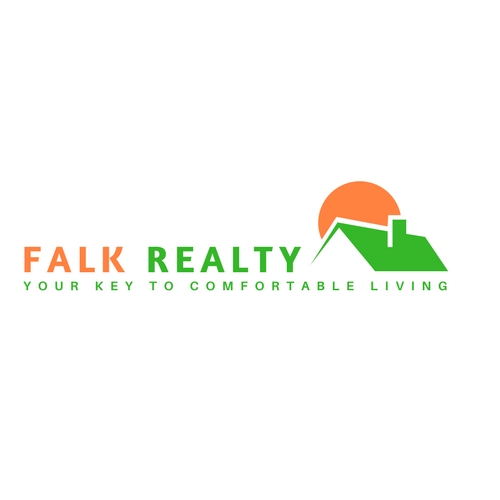 TENANT INFORMATION:  Date Lease Contract Originated (top left hand corner of Lease Contract): _________________________________Resident names (list all residents on Lease Contract):_______________________________________________________________________Building Name: ___________________ Apt No. ________street of dwelling being leased: ______________________State College, PA 16801Monthly rent for dwelling unit: $___________________   Start date of Lease Contract: 8/12/2019           End Date of Lease Contract: 7/31/2019PARENT/CO-SIGNER INFORMATION: (If you are co-signing for more than one tenant on a joint and several lease with Falk Realty, please submit a 2nd form) Full name (exactly as on driver's license or Govt. ID card) ___________________________________________________________________Current address where you live: _______________________________________________________________________________________(Please check one) Do you _______ own _______ rent your home? If renting, name of apartments: __________________________________Manager's name: _____________________________________________________ Phone:________________________________________Your Social Security #:________________________ Driver's license # and state or Govt. photo ID card #______________________________Birth date: ____________     Sex: M or F     Marital Status: _____ single ____ married _____ divorced _____ widowed _____ separatedTotal # of dependents under the age of 18 or in college: ______ what relationship are you to the resident(s)? (Circle one)
PARENT        BROTHER      SISTER         EMPLOYER          OTHERAre you or your spouse a guarantor for any other lease? ____________ Yes _____________ No If so how many? _____________________Your email: _______________________________________________________________________________________________________YOUR WORK:Present employer: __________________________________________________ Phone #:________________________________________Employer's address: ________________________________________________________________________________________________ How long? ____________________ Yearly Salary: $__________________________ Position: _____________________________________Supervisor's Name ___________________________________________________ Phone: ________________________________________YOUR SPOUSE:Full name (as on driver’s license or Govt. ID card):_________________________________________________________________________Current address: ___________________________________________________________________________________________________Social Security #:_____________________ Email address: __________________________ Contact phone number: ____________________Present employer: ______________________________ How long? ________ Position: _____________________ Yearly Salary $_________YOUR CREDIT/RENTAL HISTORY: (please do NOT list the actual credit card number in the field below)Your bank's name: _______________________________________________ City/State: __________________________________________ List major credit cards:_______________________________________________________________________________________________Parents signature:____________________________________________________________________Date:__________________________Parents signature:___________________________________________________________________ Date:__________________________Notary's signature:_______________________________________ Date:_______________ Notary's StampGuarantor, please read this statement and sign if in agreement.Guarantor, by signing this Lease Contract Parental Guaranty (“LCPG”), represents that the information provided herein is true and correct to the best of his or her knowledge. In the event that Falk Realty discovers that any information provided in this LCPG is false, Guarantor understands and agrees that Falk Realty may, at Falk Realty's sole option, reject the application for lease and/or terminate any lease that has been signed by the partiesBy signing this contract, the undersigned guarantor authorizes Falk Realty to obtain a consumer credit report and any other information necessary in management's sole discretion to assist in the evaluation of this LCPG and the lease application. Guarantor understands and agrees that any such information obtained by Falk Realty may include, but not be limited to, Guarantor’s credit reports and histories, criminal record, evidence of any civil litigation and civil judgments, records of arrest, past rental and mortgage history, employment history, salary information and history, vehicle records, driver’s license records, driving history, or and other information that Falk Realty deems necessary or appropriate.Guarantor releases Falk Realty, its principles, investors, employees, agents, vendors, and the owner(s) of the property to which the lease application and this LCPG relates,  and any furnisher  or supplier of information related to lease  application and this LCPG from any and all liability relating to  the procurement, use distribution, and possession of all obtained information.By signing this LCPG, you state and agree to the following with regard to the lease entered into between applicant(s) and Falk Realty: In order to induce Landlord to offer the Agreement to Resident, I, INTENDING TO BE LEGALLY BOUND, agree to ensure that Resident performs all obligations of the Agreement.  I guaranty to Landlord that all sums becoming due to Landlord by Resident will be paid.This Guaranty will remain in effect throughout the term of the Agreement and throughout the terms of all renewals, even if the renewals are under new terms and conditions agreed upon by Landlord and Resident, and even if I am not notified of such new terms and conditions or renewals.My liability is absolute, continuing and unconditional.  Landlord will not be required to proceed against Resident or invoke any other remedy before proceeding against me.I SPECIFICALLY WAIVE NOTICE OF ANY RENEWAL OF THE AGREEMENT AND NOTICE OF ANY CHANGE IN THE TERMS OR CONDITIONS OF THE AGREEMENT.Guarantor Signature: ____________________________________  Date: _________________

Guarantor Signature: ____________________________________  Date: _________________                                     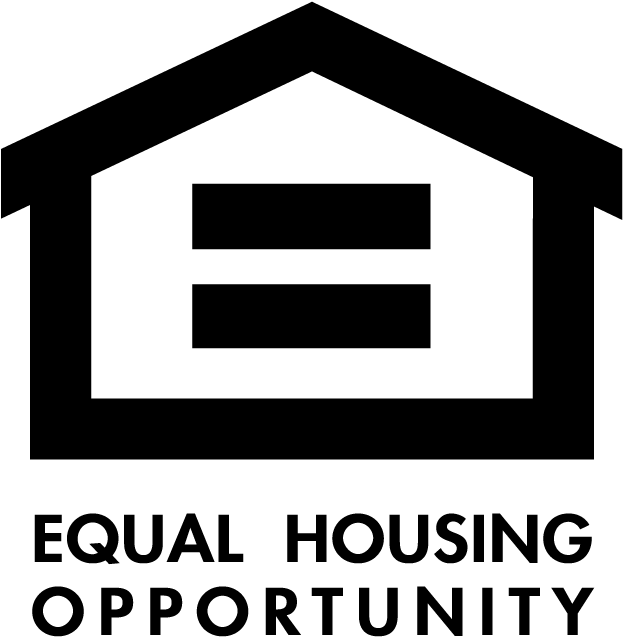 